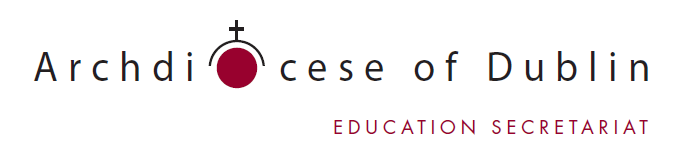 Approval of Appointment of Principal TeacherDear Archbishop Farrell, Following the recommendation of the Selection Interviewing Board, the Board of Management of the above school seeks your approval for the appointment of:Name: _________________________________________________________________From: (current school) _____________________________________________________as Principal Teacher of the school, commencing the role on ____ of ____________ 20____As Chairperson of the Board of Management, I confirm thatRules and Procedures as set out in DES Circular 0044/2019 have been followed,References have been checked by the Selection Board,The candidate holds a recognised qualification to teach Catholic Religious Education,All records in relation to the selection process are in order and will be kept by the Chairperson for a minimum period of 18 months.A list, in order of merit, of other candidates who are also deemed suitable shall be retained for use in the event of the post not being filled by the successful applicant.Signed: ____________________________________________________                                                                    Chairperson of Board of ManagementDate: ______________________________________________________School: ____________________________________School: ____________________________________Roll No.: ______________Address: _____________________________________________________________Address: _____________________________________________________________Address: _____________________________________________________________              _____________________________________________________________              _____________________________________________________________              _____________________________________________________________Fax no. or email address for reply: _________________________________________Fax no. or email address for reply: _________________________________________Fax no. or email address for reply: _________________________________________No. of applicants: _____  No. called for interview: _____  Date of Interview: _________No. of applicants: _____  No. called for interview: _____  Date of Interview: _________No. of applicants: _____  No. called for interview: _____  Date of Interview: _________Independent  Assessors:________________________________________________________________________________________________________________________________________________________________________